   			COMMUNIQUE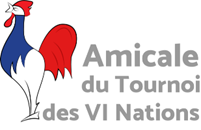 L’Amicale du Tournoi des VI Nations organisait le week-end dernier son Tournoi national inter Ligues régionales Moins de 18 ans. 

Ce premier tour qualificatif avait pour cadre :Le club de Castanet Tolosan (Haute Garonne) avec 3 Ligues : Occitanie – Ile de France – Auvergne Rhône AlpesLe club de Meyzieu (Rhône= avec 4 Ligues : Bourgogne Franche Comté – Centre Val de Loire – Grand Est – PACALe club d’Ancenis (Loire Atlantique) : Bretagne – Pays de la Loire – Normandie – Hauts de FranceA l’issue de cette première phase de la compétition, 3 Ligues se sont qualifiées pour la finale A :Bourgogne Franche Comté – Ile de France - Occitanie. Rappelons que la Ligue victorieuse se verra invitée par l’Amicale du Tournoi des VI Nations à Paris pour le match France Ecosse le 26 février 2023.Et 3 Ligues se sont qualifiées pour la finale B : Bretagne – Centre Val de Loire – Pays de la Loire. La Ligue victorieuse sera elle invitée à Rome pour le match Italie France du 5 février 2023. 

Ces finales se joueront à Rueil Malmaison (Hauts de Seine) les 12 et 13 novembre prochain. 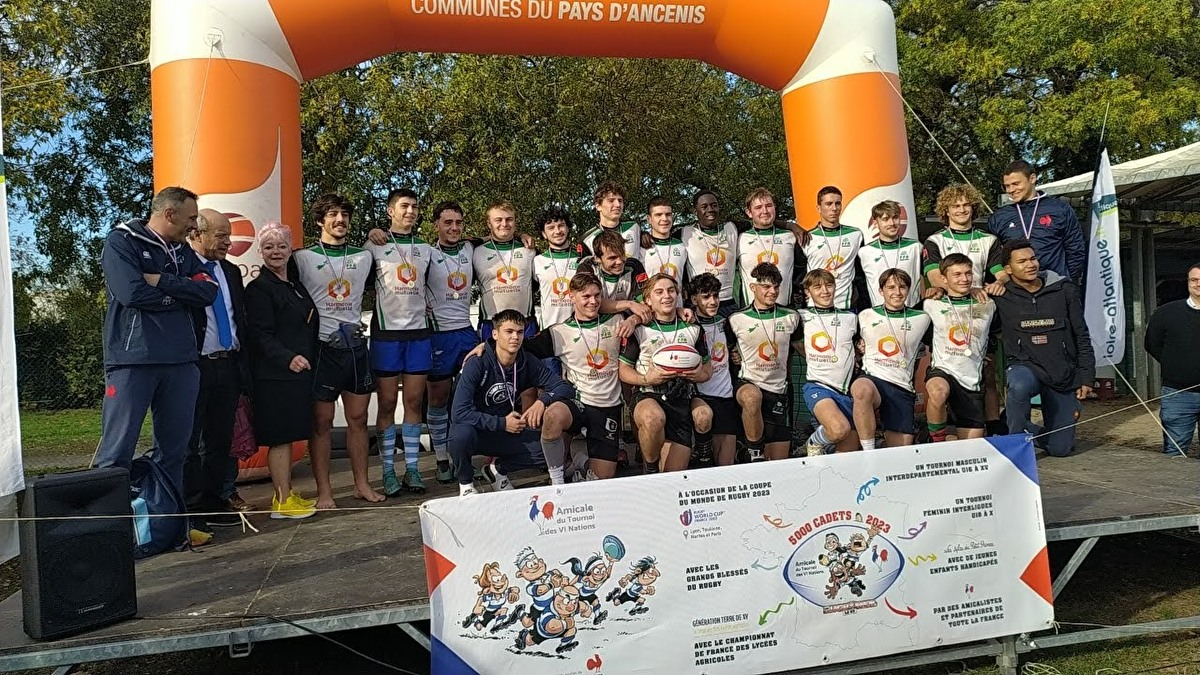 